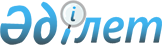 Демалыс күнін ауыстыру туралыҚазақстан Республикасы Үкіметінің 2013 жылғы 6 желтоқсандағы № 1322 қаулысы

      Еңбекшілердің демалысы үшін қолайлы жағдайлар жасау және 2013 жылғы желтоқсан мен 2014 жылғы қаңтарда жұмыс уақытын ұтымды пайдалану мақсатында Қазақстан Республикасының Үкіметі ҚАУЛЫ ЕТЕДІ:



      1. Демалыс күнi 2013 жылғы сенбi 28 желтоқсаннан - жұма 2014 жылғы 3 қаңтарға ауыстырылсын.



      2. Қажетті өнім шығару, қаржылықты қоса алғанда, қызметтер көрсету, сондай-ақ құрылыс объектілерін іске қосу үшін еңбек, материалдық және қаржы ресурстарымен қамтамасыз етілген ұйымдарға кәсіподақ ұйымдарымен келісім бойынша 2014 жылғы 3 қаңтарда жұмыс жүргізуге құқық берілсін.

      Көрсетілген күнгі жұмыс Қазақстан Республикасының қолданыстағы заңнамасына сәйкес өтеледі.



      3. Осы қаулы алғашқы ресми жарияланған күнінен бастап қолданысқа енгізіледі.      Қазақстан Республикасының

      Премьер-Министрі                                     С. Ахметов
					© 2012. Қазақстан Республикасы Әділет министрлігінің «Қазақстан Республикасының Заңнама және құқықтық ақпарат институты» ШЖҚ РМК
				